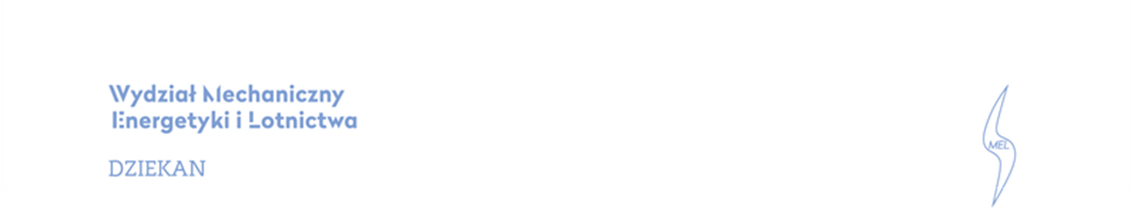 ROZDZIAŁ IIFORMULARZE OŚWIADCZEŃ PODMIOTOWYCHZałącznik nr 1aOświadczenie Wykonawcy/PODWYKONAWCY DOTYCZĄCE PODSTAW WYKLUCZENIA Z POSTĘPOWANIAskładane na podstawie art. 273 ust. 2 ustawy z dnia 11 września 2019  r. Prawo zamówień publicznych (dalej jako: ustawa Pzp)Zamawiający:Politechnika Warszawska, Wydział Mechaniczny Energetyki i Lotnictwa,ul. Nowowiejska 24, 00-665 WarszawaNazwa (firma)/imię i nazwisko Wykonawcy/Podwykonawcy – …………………………………………………………………………………….…………………………………………………………………………………….….….,Adres Wykonawcy/Podwykonawcy (ulica, numer domu, numer lokalu, miejscowość i kod pocztowy) – …………………………………………………………………………………………………………………………………………..……………………………………….,w zależności od podmiotu NIP/PESEL: ………………………………………………………………………………….…………...……………….., REGON: …………………………………………………………………………………………………………………………………..……………….……………...,w zależności od podmiotu: KRS/CEiDG): ………………………………………………………..…………….…………….……………………….,reprezentowany przez: ………………………………………………………………………………………………………………………………..………... (imię, nazwisko, stanowisko/podstawa do reprezentacji)Na potrzeby postępowania o udzielenie zamówienia publicznego na: Sukcesywna dostawa art. spożywczych dla Wydziału Mechanicznego Energetyki i Lotnictwa Politechniki Warszawskiej oznaczonego znakiem MELBDZ.261.39.2023, prowadzonego przez Wydział Mechaniczny Energetyki i Lotnictwa Politechniki Warszawskiej, oświadczam, co następuje: Nie zachodzą wobec mnie podstawy wykluczeniaOświadczam, że nie podlegam wykluczeniu z postępowania na podstawie art. 108 ust 1 ustawy Pzp, zgodnie z którymi z postępowania o udzielenie zamówienia wyklucza się:1. Z postępowania o udzielenie zamówienia wyklucza się wykonawcę:1) będącego osobą fizyczną, którego prawomocnie skazano za przestępstwo:a) udziału w zorganizowanej grupie przestępczej albo związku mającym na celu popełnienie przestępstwa lub przestępstwa skarbowego, o którym mowa w art. 258 Kodeksu karnego,b) handlu ludźmi, o którym mowa w art. 189a Kodeksu karnego,c) o którym mowa w art. 228–230a, art. 250a Kodeksu karnego lub w art. 46 lub art. 48 ustawy z dnia 25 czerwca2010 r. o sporcie,d) finansowania przestępstwa o charakterze terrorystycznym, o którym mowa w art. 165a Kodeksu karnego, lub przestępstwo udaremniania lub utrudniania stwierdzenia przestępnego pochodzenia pieniędzy lub ukrywania ich pochodzenia, o którym mowa w art. 299 Kodeksu karnego,e) o charakterze terrorystycznym, o którym mowa w art. 115 § 20 Kodeksu karnego, lub mające na celu popełnienie tego przestępstwa,f) powierzenia wykonywania pracy małoletniemu cudzoziemcowi, o którym mowa w art. 9 ust. 2 ustawy z dnia 15 czerwca 2012 r. o skutkach powierzania wykonywania pracy cudzoziemcom przebywającym wbrew przepisom na terytorium Rzeczypospolitej Polskiej (Dz. U. poz. 769),g) przeciwko obrotowi gospodarczemu, o których mowa w art. 296–307 Kodeksu karnego, przestępstwo oszustwa, o którym mowa w art. 286 Kodeksu karnego, przestępstwo przeciwko wiarygodności dokumentów, o których mowa w art. 270–277d Kodeksu karnego, lub przestępstwo skarbowe,h) o którym mowa w art. 9 ust. 1 i 3 lub art. 10 ustawy z dnia 15 czerwca 2012 r. o skutkach powierzania wykonywania pracy cudzoziemcom przebywającym wbrew przepisom na terytorium Rzeczypospolitej Polskiej – lub za odpowiedni czyn zabroniony określony w przepisach prawa obcego;2) jeżeli urzędującego członka jego organu zarządzającego lub nadzorczego, wspólnika spółki w spółce jawnej lub partnerskiej albo komplementariusza w spółce komandytowej lub komandytowo akcyjnej lub prokurenta prawomocnie skazano za przestępstwo, o którym mowa w pkt 1;3) wobec którego wydano prawomocny wyrok sądu lub ostateczną decyzję administracyjną o zaleganiu z uiszczeniem podatków, opłat lub składek na ubezpieczenie społeczne lub zdrowotne, chyba że wykonawca odpowiednio przed upływem terminu do składania wniosków o dopuszczenie do udziału w postępowaniu albo przed upływem terminu składania ofert dokonał płatności należnych podatków, opłat lub składek na ubezpieczenie społeczne lub zdrowotne wraz z odsetkami lub grzywnami lub zawarł wiążące porozumienie w sprawie spłaty tych należności;4) wobec którego prawomocnie orzeczono zakaz ubiegania się o zamówienia publiczne;5) jeżeli zamawiający może stwierdzić, na podstawie wiarygodnych przesłanek, że wykonawca zawarł z innymi wykonawcami porozumienie mające na celu zakłócenie konkurencji, w szczególności jeżeli należąc do tej samej grupy kapitałowej w rozumieniu ustawy z dnia 16 lutego 2007 r. o ochronie konkurencji i konsumentów złożyli odrębne oferty, oferty częściowe lub wnioski o dopuszczenie do udziału w postępowaniu, chyba że wykażą, że przygotowali te oferty lub wnioski niezależnie od siebie;6) jeżeli, w przypadkach, o których mowa w art. 85 ust. 1, doszło do zakłócenia konkurencji wynikającego z wcześniejszego zaangażowania tego wykonawcy lub podmiotu, który należy z wykonawcą do tej samej grupy kapitałowej w rozumieniu ustawy z dnia 16 lutego 2007 r. o ochronie konkurencji i konsumentów, chyba że spowodowane tym zakłócenie konkurencji może być wyeliminowane w inny sposób niż przez wykluczenie wykonawcy z udziału w postępowaniu o udzielenie zamówienia. Oświadczam, że nie podlegam wykluczeniu z postępowania na podstawie następujących punktów art.  109 ust 1 ustawy Pzp, zgodnie z którymi z postępowania o udzielenie zamówienia Zamawiający może wykluczyć:5) który w sposób zawiniony poważnie naruszył obowiązki zawodowe, co podważa jego uczciwość, w szczególności gdy wykonawca w wyniku zamierzonego działania lub rażącego niedbalstwa nie wykonał lub nienależycie wykonał zamówienie, co zamawiający jest w stanie wykazać za pomocą stosownych dowodów;8) który w wyniku zamierzonego działania lub rażącego niedbalstwa wprowadził zamawiającego w błąd przy przedstawianiu informacji, że nie podlega wykluczeniu, spełnia warunki udziału w postępowaniu lub kryteria selekcji, co mogło mieć istotny wpływ na decyzje podejmowane przez zamawiającego w postępowaniu o udzielenie zamówienia, lub który zataił te informacje lub nie jest w stanie przedstawić wymaganych podmiotowych środków dowodowych;10) który w wyniku lekkomyślności lub niedbalstwa przedstawił informacje wprowadzające w błąd, co mogło mieć istotny wpływ na decyzje podejmowane przez zamawiającego w postępowaniu o udzielenie zamówienia. Zachodzą wobec mnie podstawy wykluczeniaOświadczam, że – mimo, iż zachodzą w stosunku do mnie podstawy wykluczenia z postępowania na podstawie art. ……………………. ustawy Pzp (podać mającą zastosowanie podstawę wykluczenia) – podjąłem następujące środki naprawcze: ………………………………………………………………………………………….……………………..……………………………………………………………………………………………………………………………………………………………………….…………………………Oświadczam, że wszystkie informacje podane w powyższych oświadczeniach są aktualne 
i zgodne z prawdą oraz zostały przedstawione z pełną świadomością konsekwencji wprowadzenia zamawiającego w błąd przy przedstawianiu informacji. zaznaczyć właściwe…………….……., dnia ………….……. r. 							…………..………………..……………(miejscowość)									 (podpis)Załącznik nr 1bOświadczenie wykonawcy DOTYCZĄCE SPEŁNIANIA WARUNKÓW UDZIAŁU W POSTĘPOWANIUskładane na podstawie art. 273 ust. 2 ustawy z dnia 11 września 2019 r.  Prawo zamówień publicznych (dalej jako: ustawa Pzp) Zamawiający:Politechnika Warszawska, Wydział Mechaniczny Energetyki i Lotnictwa,ul. Nowowiejska 24, 00-665 WarszawaNazwa (firma)/imię i nazwisko Wykonawcy – ………………………………………………………………………………………………………………………………………………………………………………….,Adres Wykonawcy (ulica, numer domu, numer lokalu, miejscowość i kod pocztowy) – …………………………………………………………………………………………………………………………..……………………………………………………….,w zależności od podmiotu NIP/PESEL: …………………………………………………………………………………………………..…………….., REGON: ………………………………………………………………………………………………………………………………………………..…………………...,w zależności od podmiotu: KRS/CEiDG): ………………………………………………………………..……….…………….……………………….,Reprezentowany/reprezentowani przez: …………………………………………………………………………………………………….………. (imię, nazwisko, stanowisko/podstawa do reprezentacji)Na potrzeby postępowania o udzielenie zamówienia publicznego na Sukcesywna dostawa art. spożywczych dla Wydziału Mechanicznego Energetyki i Lotnictwa Politechniki Warszawskiej oznaczonego znakiem MELBDZ.261.39.2023 prowadzonego przez Wydział Mechaniczny Energetyki i Lotnictwa Politechniki Warszawskiej, oświadczam, co następuje: Oświadczam, że spełniam warunki udziału w postępowaniu określone przez Zamawiającego w Specyfikacji Warunków Zamówienia, dotyczące:zdolności do występowania w obrocie gospodarczym;posiadam uprawnienia do prowadzenia określonej działalności gospodarczej lub zawodowej, o ile wynika to z odrębnych przepisów;sytuacji finansowej lub ekonomicznej zdolności technicznej lub zawodowej: Oświadczam, że spośród Wykonawców wspólnie ubiegających się o udzielenie zamówienia następujący Wykonawcy :1) ……………………………………………………………………………………………………………………………………………..………………………………….., w następującym zakresie: ………………………………………………………………………………………………….……………………………….………..………………………………………………………………………………………………………………………………………………………………..……...…………………(wskazać podmiot i określić odpowiedni zakres dla wskazanego podmiotu).2) ……………………………………………………………………………………………………………………………………………..………………………………….., w następującym zakresie: ………………………………………………………………………………………………….……………………………….………..………………………………………………………………………………………………………………………………………………………………..……...…………………(wskazać podmiot i określić odpowiedni zakres dla wskazanego podmiotu). Oświadczam, że w celu wykazania spełniania warunków udziału w postępowaniu, określonych przez Zamawiającego w Specyfikacji Warunków Zamówienia, polegam na zasobach następującego/ych podmiotu/ów: ………………………………………………………..………………………………………………………………………………..…………….………..…………………………………………………………………………………………………………………………………………………………………..……………….…………………………………………………………………………………………………………………………………………………………..………………………………….., w następującym zakresie: ………………………………………………………………………………………………….……………………………….………..………………………………………………………………………………………………………………………………………………………………..……...…………………(wskazać podmiot i określić odpowiedni zakres dla wskazanego podmiotu).Oświadczam, że wszystkie informacje podane w powyższych oświadczeniach są aktualne 
i zgodne z prawdą oraz zostały przedstawione z pełną świadomością konsekwencji wprowadzenia zamawiającego w błąd przy przedstawianiu informacji.* zaznaczyć właściwe…………….……., dnia ………….……. r. 					…………..……………..……….…………..……………(miejscowość)				                   	(podpis i pieczęć upoważnionego przedstawiciela Wykonawcy)Załącznik nr 1cOświadczenie o przynależności lub braku przynależności do tej samej grupy kapitałowej składane na podstawie art. 273 ust. 1 pkt 1 ustawy z dnia 11 września 2019 r. (dalej jako: ustawa Pzp)Zamawiający:Politechnika Warszawska, Wydział Mechaniczny Energetyki i Lotnictwa,ul. Nowowiejska 24, 00-665 WarszawaNazwa (firma)/imię i nazwisko Wykonawcy – ………………………………………………………………………………………………………………………………………………………….………….……………….….,Adres Wykonawcy (ulica, numer domu, numer lokalu, miejscowość i kod pocztowy) –………………………..…………………………………………………………………………………………………………………..…………………………………………….,w zależności od podmiotu NIP/PESEL: ………………………………………………………………………………………….…………...……………….., REGON: ………………………………………………………………………………………………………………………………………………..………….……………...,w zależności od podmiotu: KRS/CEiDG): …………………………………………………………………..………….…………….……………………….,reprezentowany przez: ………………………………………………………………………………………………………………………………………….……... (imię, nazwisko, stanowisko/podstawa do reprezentacji)Składając ofertę w postępowaniu prowadzonym pn.: Sukcesywna dostawa art. spożywczych dla Wydziału Mechanicznego Energetyki i Lotnictwa Politechniki Warszawskiej oznaczonego znakiem MELBDZ.261.39.2023  prowadzonego przez Wydział Mechaniczny Energetyki 
i Lotnictwa Politechniki Warszawskiej, oświadczam, co następuje: Oświadczam, że należę do tej samej grupy kapitałowej w rozumieniu ustawy z dnia 16.02.2007 r. o ochronie konkurencji i konsumentów z poniższymi Wykonawcami, którzy złożyli odrębne oferty, oferty częściowe 
w niniejszym postępowaniu: Oświadczam, że nie należę do tej samej grupy kapitałowej w rozumieniu ustawy z dnia 16.02.2007 r. o ochronie konkurencji i konsumentów z Wykonawcami, którzy złożyli odrębne oferty, oferty częściowe w niniejszym postępowaniu. zaznaczyć właściwe…………….……., dnia ………….……. r. 						…………..………………..……………(miejscowość)								    (podpis)Załącznik nr 1d Zobowiązanie innych podmiotów składane na podstawie art. 118 ust. 3 ustawy z dnia 11 września 2019  r. Prawo zamówień publicznych (dalej jako: ustawa Pzp)Zamawiający:Politechnika Warszawska, Wydział Mechaniczny Energetyki i Lotnictwa,ul. Nowowiejska 24, 00-665 WarszawaMy niżej podpisani: ………………………………………………………………………………..……………………..…………………………………………...działając w imieniu i na rzecz: …………………………………………………………………………………..………………………………………………………………………………………………………………………………………………………………………………………….……………………………………………(nazwa (firma) i dokładny adres Podmiotu)zobowiązujemy się oddać do dyspozycji Wykonawcy:………………………………………………………………………………………………………………………………………………………………………………………………………………………………………………………………………………………………………………………………………………………………………………………… (nazwa (firma) i dokładny adres Wykonawcy/Wykonawców)niezbędne zasoby w zakresie:zdolności technicznych*;zdolności zawodowych*;sytuacji finansowej*;sytuacji ekonomicznej*na potrzeby wykonania zamówienia na skutek wyboru oferty Wykonawcy w postępowaniu o udzielenie zamówienia publicznego na Sukcesywna dostawa art. spożywczych dla Wydziału Mechanicznego Energetyki i Lotnictwa Politechniki Warszawskiej oznaczonego znakiem MELBDZ.261.39.2023Wyżej wskazane zasoby udostępnimy, jak niżej:zakres dostępnych zasobów: ………………………………………………………………………..……………….…………..…………………………………;sposób wykorzystania zasobów: ………………………………………………………………………………………………………………...…….…………;zakres i okres udziału przy wykonywaniu zamówienia ……………………………………………………………………………..….………...;charakter stosunku łączącego z Wykonawcą …………………………………….…………………………………………………………….…….….;(np. umowa współpracy z dnia ……….. r. lub inne podstawy udostępnienia)Oświadczamy, że:nie będziemy brać udziału w realizacji zamówienia*;będziemy brać udział w realizacji zamówienia jako**niepotrzebne skreślić………………………………………………………………………………………………………………………………………………………………………………(podać nazwę np.: podwykonawca, doradca, konsultant.) W odniesieniu do warunków dotyczących wykształcenia, kwalifikacji zawodowych lub doświadczenia, wykonawcy mogą polegać na zdolnościach innych podmiotów, jeśli podmioty te zrealizują roboty budowlane lub usługi, do realizacji których te zdolności są wymagane. Wykonawca, który polega na sytuacji finansowej lub ekonomicznej innych podmiotów, odpowiada solidarnie z podmiotem, który zobowiązał się do udostępnienia zasobów, za szkodę poniesioną przez zamawiającego powstałą wskutek nieudostępnienia tych zasobów, chyba że za nieudostępnienie zasobów nie ponosi winy.…………….……., dnia ………….……. r. 				…………..………………..…………….……(miejscowość)		(podpis i pieczęć upoważnionego przedstawiciela innego podmiotu)Załącznik nr 1e OŚWIADCZENIE WYKONAWCY/PODWYKONAWCY DOTYCZĄCE PODSTAW WYKLUCZENIA Z POSTĘPOWANIA  składane na podstawie art. 7 ust. 1 Ustawy z dnia 13 kwietnia 2022 r. o szczególnych rozwiązaniach w zakresie przeciwdziałania wspieraniu agresji na Ukrainę oraz służących ochronie bezpieczeństwa narodowego Zamawiający:Politechnika Warszawska, Wydział Mechaniczny Energetyki i Lotnictwa,ul. Nowowiejska 24, 00-665 WarszawaNazwa (firma)/imię i nazwisko Wykonawcy/Podwykonawcy – …………………………………………………………………………………….…………………………………………………………………………………….….….,Adres Wykonawcy/Podwykonawcy (ulica, numer domu, numer lokalu, miejscowość i kod pocztowy) – …………………………………………………………………………………………………………………………………………..……………………………………….,w zależności od podmiotu NIP/PESEL: ………………………………………………………………………………….…………...……………….., REGON: …………………………………………………………………………………………………………………………………..……………….……………...,w zależności od podmiotu: KRS/CEiDG): ………………………………………………………..…………….…………….……………………….,reprezentowany przez: ………………………………………………………………………………………………………………………………..………... (imię, nazwisko, stanowisko/podstawa do reprezentacji)Na potrzeby postępowania/zapytania ofertowego/oferty o udzielenie zamówienia publicznego na Sukcesywna dostawa art. spożywczych dla Wydziału Mechanicznego Energetyki i Lotnictwa Politechniki Warszawskiej  oznaczonego znakiem MELBDZ.261.39.2023., prowadzonego przez Wydział Mechaniczny Energetyki i Lotnictwa Politechniki Warszawskiej, oświadczam, co następuje:Zgodnie z art. 7 ust. 1 ww. Ustawy z dnia 13 kwietnia 2022 r. z postępowania o udzielenie zamówienia publicznego lub konkursu prowadzonego na podstawie ustawy Pzp wyklucza się:1)	wykonawcę oraz uczestnika konkursu wymienionego w wykazach określonych w rozporządzeniu 765/2006 i rozporządzeniu 269/2014 albo wpisanego na listę na podstawie decyzji w sprawie wpisu na listę rozstrzygającej o zastosowaniu środka, o którym mowa w art. 1 pkt 3 ustawy;2)	wykonawcę oraz uczestnika konkursu, którego beneficjentem rzeczywistym w rozumieniu ustawy z dnia 1 marca 2018 r. o przeciwdziałaniu praniu pieniędzy oraz finansowaniu terroryzmu (Dz. U. z 2022 r. poz. 593 i 655) jest osoba wymieniona w wykazach określonych w rozporządzeniu 765/2006 i rozporządzeniu 269/2014 albo wpisana na listę lub będąca takim beneficjentem rzeczywistym od dnia 24 lutego 2022 r., o ile została wpisana na listę na podstawie decyzji w sprawie wpisu na listę rozstrzygającej o zastosowaniu środka, o którym mowa w art. 1 pkt 3 ustawy;3)	wykonawcę oraz uczestnika konkursu, którego jednostką dominującą w rozumieniu art. 3 ust. 1 pkt 37 ustawy z dnia 29 września 1994 r. o rachunkowości (Dz. U. z 2021 r. poz. 217, 2105 i 2106), jest podmiot wymieniony w wykazach określonych w rozporządzeniu 765/2006 i rozporządzeniu 269/2014 albo wpisany na listę lub będący taką jednostką dominującą od dnia 24 lutego 2022 r., o ile został wpisany na listę na podstawie decyzji w sprawie wpisu na listę rozstrzygającej o zastosowaniu środka, o którym mowa w art. 1 pkt 3 ustawy. Oświadczam, że nie jestem: obywatelem, osobą fizyczną , osobą prawną, podmiotem, organem, o którym mowa w art. 5k ust.1 rozporządzenia Rady UE nr 833/2014 z dnia 31 lipca 2014r. dotyczącego środków ograniczających w związku z działaniami Rosji destabilizującymi sytuację na Ukrainie, to jest:a)	nie jestem obywatelem rosyjskim lub osobą fizyczną lub prawną, podmiotem lub organem z siedzibą w Rosji,b)	nie jestem osobą prawną, podmiotem lub organem, do których prawa własności bezpośrednio lub pośrednio w ponad 50% należą do podmiotu, o którym mowa a lit. a,c)	nie jestem osobą fizyczną lub prawną, podmiotem lub organem działającym w imieniu lub pod kierunkiem podmiotu, o którym mowa w lit. a lub lit. b.Oświadczam/my, że zapoznałem/liśmy się z przepisami dotyczącymi środków ograniczających w związku z działaniami Rosji destabilizującymi sytuację na Ukrainie  : Nie  podlegam/y  wykluczeniu w postępowaniu na mocy wyżej wymienionych podstaw wykluczenia.   Podlegam/my wykluczeniu w postępowaniu na mocy wymienionych podstaw wykluczenia .  zaznaczyć właściwe…………….……., dnia ………….……. r. 						…………..………………..……………(miejscowość)								 (podpis)ROZDZIAŁ IIIFORMULARZ OFERTYWRAZ Z FORMULARZAMI ZAŁĄCZNIKÓWOfertaZamawiający:Politechnika Warszawska, Wydział Mechaniczny Energetyki i Lotnictwa,ul. Nowowiejska 24, 00-665 WarszawaNazwa (firma)/imię i nazwisko Wykonawcy:……………………………………………………………………………………………………………………………..……………………….…………………………….,Adres Wykonawcy (ulica, numer domu, numer lokalu, miejscowość i kod pocztowy):……………………………………………………………………………………………………………………………………………….…………………………………….,w zależności od podmiotu NIP/PESEL: ………………………………………………….…………………………………………..……..…………….., REGON: …………………………………………………………………………………………………………………………………………………………..…………...,w zależności od podmiotu: KRS/CEiDG): …………………….……………………………………………………..…………………….……………….,Wykonawca jest małym lub średnim przedsiębiorcą TAK / NIE* Rodzaj Wykonawcy*:  mikroprzedsiębiorstwo,  małe przedsiębiorstwo,  średnie przedsiębiorstwo,  jednoosobowa działalność gospodarcza,  osoba fizyczna nieprowadząca działalności gospodarczej,  inny rodzaj.*niepotrzebne skreślićUstawa z dnia 6 marca 2018 r. Prawo przedsiębiorców (Dz. U. z 2018 r. poz. 646): art. 7 ust. 1 pkt 2) mały przedsiębiorca – przedsiębiorcę, który w co najmniej jednym roku z dwóch ostatnich lat obrotowych spełniał łącznie następujące warunki: a) zatrudniał średniorocznie mniej niż 50 pracowników oraz b) osiągnął roczny obrót netto ze sprzedaży towarów, wyrobów i usług oraz z operacji finansowych nieprzekraczający równowartości w złotych 10 milionów euro, lub sumy aktywów jego bilansu sporządzonego na koniec jednego z tych lat nie przekroczyły równowartości w złotych 10 milionów euro – i który nie jest mikroprzedsiębiorcą; art. 7 ust. 1 pkt 3) średni przedsiębiorca – przedsiębiorcę, który w co najmniej jednym roku z dwóch ostatnich lat obrotowych spełniał łącznie następujące warunki: a) zatrudniał średniorocznie mniej niż 250 pracowników oraz b) osiągnął roczny obrót netto ze sprzedaży towarów, wyrobów i usług oraz z operacji finansowych nieprzekraczający równowartości w złotych 50 milionów euro, lub sumy aktywów jego bilansu sporządzonego na koniec jednego z tych lat nie przekroczyły równowartości w złotych 43 milionów euro – i który nie jest mikroprzedsiębiorcą ani małym przedsiębiorcą.Reprezentowany/reprezentowani przez: …………………………………………………………………………………………..………………………. (imię, nazwisko, stanowisko/podstawa do reprezentacji)Adres do korespondencji (ulica, numer domu, numer lokalu, miejscowość i kod pocztowy):……………………………………………………………………………………...…………………………………………….………………………………………………….., Osoba upoważniona do kontaktowania się z Zamawiającym …………………………………………..…….…………………….…....….,Tel. - ......................................................................, fax - ....................................................................................................................., e-mail: .................................................................................................................................................................................................... W odpowiedzi na ogłoszenie o zamówieniu w postępowaniu o udzielenie zamówienia publicznego prowadzonego pn.: Sukcesywna dostawa art. spożywczych dla Wydziału Mechanicznego Energetyki i Lotnictwa Politechniki Warszawskiej oznaczonego znakiem MELBDZ.261.39.2023 prowadzonym w trybie podstawowym na podstawie art. 275 pkt 1 ustawy Pzp składamy niniejszą ofertę:Oferujemy wykonanie zamówienia zgodnie z warunkami i na zasadach zawartych w SWZ za wynagrodzeniem:za kwotę netto: .......................... ........................................................................ .. PLN (całkowita kwota część 1,2,3)słownie: .......................... ............................................................................................ PLNpo doliczeniu do ww. kwoty.......% podatku VAT w wysokości ............................................................ PLN brutto : ........................................................................................ PLNsłownie:  ............................................................................................................................................. PLN, zgodnie z załączonym do oferty kosztorysem ofertowym.Oferujemy termin realizacji: ……….dni  Akceptujemy warunki płatności określone przez Zamawiającego w Specyfikacji Warunków Zamówienia.i oferujemy terminy gwarancji dla poszczególnych elementów zgodnie z SWZ.Oświadczamy, że zamówienie wykonamy samodzielnie/przy udziale następujących podwykonawców*:firma podwykonawcy**:…………………………………………………………………………………………………….………………….…...część zamówienia, którą zamierzamy powierzyć podwykonawcy**: ...;……………………………………………………………………………………………………………………………………………………………………………*niepotrzebne skreślić**wypełnić dla każdego z podwykonawcówOświadczamy, że przedstawiamy/nie przedstawiamy* pisemne zobowiązanie innych podmiotów do oddania nam do dyspozycji niezbędnych zasobów na okres korzystania z nich przy wykonaniu zamówienia – według wzoru określonego w załączniku nr 1d w rozdziale II SWZ.*niepotrzebne skreślićOświadczamy, iż – za wyjątkiem informacji i dokumentów zawartych w ofercie na stronach ................................ – niniejsza oferta oraz wszelkie załączniki do niej są jawne i nie zawierają informacji stanowiących tajemnicę przedsiębiorstwa w rozumieniu przepisów o zwalczaniu nieuczciwej konkurencji.Uważamy się za związanych niniejszą ofertą do dnia ………………………………………………………………………..…………….. Oświadczamy, że zapoznaliśmy się z SWZ udostępnioną przez Zamawiającego i nie wnosimy do niej żadnych zastrzeżeń oraz  że uzyskaliśmy konieczne informacje do przygotowania oferty i zobowiązujemy się spełnić wszystkie wymienione w SWZ wymagania.W razie wybrania naszej oferty zobowiązujemy się do podpisania umowy na warunkach zawartych w SWZ oraz w miejscu i terminie określonym przez Zamawiającego.Oświadczam, że wypełniłem obowiązki informacyjne przewidziane w art. 13 lub art. 14 rozporządzenia Parlamentu Europejskiego i Rady (UE) 2016/679 z dnia 27 kwietnia 2016 r. w sprawie ochrony osób fizycznych w związku z przetwarzaniem danych osobowych i w sprawie swobodnego przepływu takich danych oraz uchylenia dyrektywy 95/46/WE (ogólne rozporządzenie o ochronie danych) (Dz. Urz. UE L 119 z 04.05.2016, str. 1), tzw. RODO, wobec osób fizycznych, od których dane osobowe bezpośrednio lub pośrednio pozyskałem w celu ubiegania się o udzielenie zamówienia publicznego w niniejszym postępowaniu.Znając treść art. 297 § 1 Kodeksu karnego:, „Kto, w celu uzyskania dla siebie lub kogo innego, od banku lub jednostki organizacyjnej prowadzącej podobną działalność gospodarczą na podstawie ustawy albo od organu lub instytucji dysponujących środkami publicznymi – kredytu, pożyczki pieniężnej, poręczenia, gwarancji, akredytywy, dotacji, subwencji, potwierdzenia przez bank zobowiązania wynikającego z poręczenia lub z gwarancji lub podobnego świadczenia pieniężnego na określony cel gospodarczy, elektronicznego instrumentu płatniczego lub zamówienia publicznego, przedkłada podrobiony, przerobiony, poświadczający nieprawdę albo nierzetelny dokument albo nierzetelne, pisemne oświadczenie dotyczące okoliczności o istotnym znaczeniu dla uzyskania wymienionego wsparcia finansowego, instrumentu płatniczego lub zamówienia, podlega karze pozbawienia wolności od 3 miesięcy do lat 5”, oświadczamy, że złożone przez nas informacje oraz dane są zgodne ze stanem faktycznym.Informujemy, że dokumenty rejestrowe dostępne są w następujących bezpłatnych i ogólnodostępnych bazach danych:https://ekrs.ms.gov.pl/web/wyszukiwarka-krs;* https://prod.ceidg.gov.pl/CEIDG/Ceidg.Public.Ul/Search.aspx;*Inne**: ………………………………………………………………………………………….* niepotrzebne skreślić**podać adresy internetowe ogólnodostępnych i bezpłatnych baz danych, jeżeli dane rejestrowe Wykonawcy figurują w innym niż wyminione w pkt. 1 i 2 rejestrze.Ofertę niniejszą składamy na ___ kolejno ponumerowanych stronach.Załącznikami do niniejszego formularza stanowiącymi integralną część oferty są:................................................................			                   ……………………..…………………………..;                       (nazwa dokumentu)					                           (numer/-y stron/-y w ofercie)…………….………., dnia ………….……. r. 						…………...……….…………..………….………(miejscowość)										 (podpis i pieczęć      upoważnionego przedstawiciela Wykonawcy)ZAŁĄCZNIK NR 1do Formularza ofertySkładając w odpowiedzi na ogłoszenie o zamówieniu ofertę w postępowaniu o udzielenie zamówienia prowadzonym w trybie podstawowym na Sukcesywna dostawa art. spożywczych dla Wydziału Mechanicznego Energetyki i Lotnictwa Politechniki Warszawskiej dla Wydziału Mechanicznego Energetyki i Lotnictwa Politechniki Warszawskiej, oznaczonego znakiem MELBDZ.261.39.2023 podaję poniżej zestawienie   Część 1Część 2Część 3Razem cześć 1.2 oraz 3………………………………….netto……………………………..…..brutto__________________ dnia __.__.20__ r. 					___________________________                             (podpis Wykonawcy/Wykonawców)Zgodnie z punktem 8.1.4 SWZ załączam dokumenty (w języku polskim) potwierdzające, że oferowane dostawy spełniają określone przez Zamawiającego wymagania: tj. specyfikacja techniczna proponowanego sprzętu (tj. np. wydruki, opisy, foldery, karty katalogowe itp.), które będą potwierdzały wszystkie wymagane parametry przedstawione w opisie przedmiotu zamówienia.* Niepotrzebne skreślićZAŁĄCZNIK NR 2do Formularza ofertySkładając w odpowiedzi na ogłoszenie o zamówieniu ofertę w postępowaniu o udzielenie zamówienia prowadzonym w trybie podstawowym na sukcesywna dostawa art. spożywczych dla Wydziału Mechanicznego Energetyki i Lotnictwa Politechniki Warszawskiej oznaczonym znakiem MELBDZ.261.39.2023 oświadczamy, że do realizacji niniejszego zamówienia zaangażujemy Podwykonawców, którzy będą realizowali następujący zakres prac:*podać właściwą część postępowania, dla każdej z części wypełnić odrębnie__________________ dnia __.__.20__ r.           ________________________________                    (podpis Wykonawcy/Wykonawców)ROZDZIAŁ IVOPIS PRZEDMIOTU ZAMÓWIENIAPrzedmiotem zamówienia jest Sukcesywna dostawa art. spożywczych dla Wydziału Mechanicznego Energetyki i Lotnictwa Politechniki WarszawskiejWykonawca zobowiązany jest zaoferować artykuły żywnościowe, zgodnie z Formularzem cenowym lub produkty równoważne. Zastosowanie nazw producentów służy jedynie doprecyzowaniu przedmiotu zamówienia. Pod pojęciem produktu równoważnego Zamawiający rozumie produkty o nie gorszych parametrach jakościowych, posiadający te same walory spożywcze (smak, zapach, barwa, estetyka, konsystencja) oraz zawierające w składzie co najmniej te same surowce użyte do produkcji, co artykuły określone przez zamawiającego. W przypadku gdy wykonawca będzie oferował artykuły spożywcze równoważne ma obowiązek zaznaczyć ten fakt w formularzu cenowym, wpisując informację dotyczącą asortymentu równoważnego. Oferowane produkty równoważne powinny charakteryzować się właściwościami jakościowymi takimi samymi lub zbliżonymi do tych, które zostały określone w SWZ, lecz oznaczone innym znakiem towarowym, patentem, źródłem lub pochodzeniem. Istotne jest, że produkt równoważny to produkt, który nie jest identyczny, tożsamy z produktem referencyjnym, ale posiada pewne, istotne dla Zamawiającego, zbliżone do produktu referencyjnego cechy i parametry. Wszelkie produkty pochodzące od konkretnych producentów, określają minimalne parametry jakościowe i cechy użytkowe, jakim muszą odpowiadać towary, aby spełnić wymagania stawiane przez Zamawiającego i stanowią wyłącznie wzorzec jakościowy przedmiotu zamówienia.Niezależnie od powyższego, w przypadku Coca-coli, za towar równoważny zostanie uznany towar o porównywalnym zasięgu dystrybucji w skali globalnej (zasięg globalny), natomiast w przypadku wód mineralnych, za towar równoważny zostanie uznany towar o porównywalnym zasięgu dystrybucji w skali lokalnej (zasięg ogólnopolski).Towar równoważny musi się także cechować identyfikowalną nazwą (marką) producenta, która nie może być tzw. „marką własną” dyskontu, sieci hipermarketów/supermarketów/marketów.„Asortyment” w tabeli poniżej wskazał jednoznaczną gramaturę dopuszcza się rozbieżność od wymagania
minimalnego +/- 10%.Część 1Część 2Część  3ROZDZIAŁ VIPROJEKTOWANE POSTANOWIENIA UMOWYProjektowane postanowienia umowy w sprawie zamówienia publicznego, które zostaną wprowadzone do treści tej umowyW dniu …………………………... w Warszawie pomiędzy: Politechniką Warszawską, Wydziałem Mechanicznym Energetyki i Lotnictwa,  00-665Warszawa, ul. Nowowiejska 24, NIP: 525-000-58-34, Regon: 000001554, BDO 000150706 reprezentowaną przez Dziekana Wydziału Mechanicznego Energetyki i Lotnictwa Politechniki Warszawskiej Pana prof. dr. hab. inż. Janusza Frączka -  działającego  z upoważnienia Rektora Politechniki Warszawskiej na podstawie pełnomocnictwa nr …….. z dnia …………..., zwaną dalej „Zamawiającym.a……………………………………W wyniku przeprowadzenia postępowania o udzielenie zamówienia publicznego w trybie przetargu nieograniczonego na podstawie przepisów art. 132 , ustawy z dnia 11 września 2019 r. – Prawo zamówień publicznych, nr MELBDZ.261.39.2023 na Sukcesywną dostawę art. spożywczych dla Wydziału Mechanicznego Energetyki i Lotnictwa Politechniki Warszawskiej strony zawierają umowę następującej treści:§ 1Wykonawca zobowiązuje się dostarczyć Zamawiającemu, artykuły spożywcze zgodnie z ofertą z dnia ………………… roku, stanowiącą załącznik nr 1 do niniejszej umowy. Przedmiot umowy zawiera koszty transportu, wniesienia, rozładunku i ubezpieczenia transportu do Zamawiającego. Zamawiający zastrzega, że wskazane w załączonej do umowy ofercie ilości zamawianych poszczególnych rodzajów asortymentu są wielkościami orientacyjnymi i mogą ulec
zmianie (zmniejszeniu lub zwiększeniu) w trakcie trwania umowy w ramach zamówień zamiennie
bilansujących się w kwocie wynagrodzenia brutto.Osoby nadzorujące realizację przedmiotu zamówienia: …………………………………………………………………§ 2Wykonawca oświadcza, że spełnia warunki określone w art. 112 ust. 2, ustawy z dnia 11 września 2019 r. – Prawo zamówień publicznych, ujęte szczegółowo w SWZ. Wykonawca ponosił będzie pełną odpowiedzialność za wszelkie szkody powstałe bezpośrednio lub pośrednio po stronie Zamawiającego, wynikłe z tytułu wadliwości powyższego oświadczenia.Wykonawca zobowiązuje się dostarczać towar świeży w ilości odpowiadającej zamówieniu.Towar musi odpowiadać warunkom jakościowym zgodnym z obowiązującym prawem żywnościowym, zasadami GMP / GHP oraz systemem HACCP.Wykonawca udziela zamawiającemu gwarancji jakości zdrowotnej stanowiącej, że dostarczony towar nie jest skażony substancjami szkodliwymi dla zdrowia.§ 3Zamówienie będzie realizowane sukcesywnie według zapotrzebowania Zamawiającego w okresie 12 miesięcy od daty podpisania umowy lub do daty wcześniejszego wyczerpania przedmiotu zamówienia w ramach wartości brutto umowy. Zamawiający zastrzega sobie prawo zmniejszenia zakresu zamówienia, przy czym gwarantuje wykupienie minimum 50% wartości brutto umowy Strony zastrzegają możliwość przedłużenia okresu obowiązywania umowy w następującym przypadku:  do czasu wyczerpania kwoty określonej w ust. 1, jednak nie dłużej niż o kolejne 3 miesiące.Jako zasadę przyjmuje się, iż dostawa zamówionej partii towaru będzie realizowana raz w miesiącu w godz. 09:00 – 13:00 ( dzień dostawy i ewentualnie godz. dostaw do uzgodnienia z zamawiającym ).Towar będzie dostarczany w opakowaniach zabezpieczających jego jakość handlową i zdrowotną oraz odpowiadających warunkom transportu, odbioru i przechowywania.Wykonawca zobowiązuje się dostarczać towar środkiem transportu dopuszczonym przez władze sanitarne do przewozu żywności, zabezpieczającym w pełni jej jakość i bezpieczeństwo zdrowotne.  Dostawy będą realizowane transportem i na koszt wykonawcy. Ubezpieczenie na czas transportu do zamawiającego leży po stronie wykonawcy. § 4Wykonawca dostarczy przedmiot umowy do siedziby Zamawiającego tj.: ul. Nowowiejska 21/25 lub ul. Nowowiejska 24 w Warszawie.§ 5Za zrealizowanie przedmiotu umowy Wykonawca otrzyma wynagrodzenie netto wysokości:  …………… PLN (słownie: ………………………………./100), plus należny podatek VAT w wysokości  ………….. PLN  (słownie: ……………………/100); łączne wynagrodzenie brutto w kwocie ……………………. PLN  (słownie…………………../100), z zastrzeżeniem ust. 2.W przypadku zmniejszenia zakresu zamówienia zgodnie z § 3 ust. 1 umowy wynagrodzenie Wykonawcy ulegnie odpowiedniemu zmniejszeniu.Ceny netto (bez VAT) podane w Formularzu ofertowym wykonawcy są stałe, nie podlegają waloryzacji i będą obowiązywać dla wszelkich rozliczeń w trakcie całego okresu trwania umowy.Politechnika Warszawska oświadcza, że jest czynnym podatnikiem VAT i posiada numer NIP: 525-000-58-34.§ 6Zamawiający zobowiązuje się zapłacić należność za dostarczone przedmioty umowy, przelewem na konto Wykonawcy, w ciągu 21 dni po otrzymaniu faktur/faktury.Podstawę wystawienia faktur będą stanowiły protokoły odbioru partii towaru dla każdej z poszczególnych dostaw.Zamawiający zobowiązuje się dokonać zapłaty za dostarczoną partię towaru zgodnie z ustaloną ceną netto powiększoną o należny podatek VAT. Podstawę zapłaty stanowi faktura VAT i jakościowo-ilościowy odbiór partii dostawy.W związku z realizacją niniejszej umowy Zamawiający oświadcza, iż posiada status dużego przedsiębiorcy w rozumieniu przepisów ustawy z dnia 8 marca 2013 r. o przeciwdziałaniu nadmiernym opóźnieniom w transakcjach handlowych (Dz.U. z 2023  r., poz. 711 )§ 7Potwierdzeniem wykonania dostawy będzie protokół odbioru, sporządzony zgodnie z wzorem stanowiącym załącznik nr 2 i podpisany zgodnie przez obie strony.Zamawiający zobowiązuje się niezwłocznie przy odbiorze zamówionej partii towaru sprawdzić jego ilość i stan oraz zbadać jego jakość.Jeżeli zamawiający wnosi zastrzeżenia w zakresie określonym w pkt. 2, wykonawca zobowiązany jest do wymiany wadliwego towaru na własny koszt w ciągu 24 godz. od chwili zgłoszenia zastrzeżeń.W przypadku odmowy wymiany towaru zamawiający zastrzega sobie prawo do wykonania badań potwierdzających zgodność dostarczonego towaru z warunkami określonymi w specyfikacji. Koszt badań poniesie wykonawca.§ 8Wykonawca zapłaci Zamawiającemu kary umowne:z tytułu odstąpienia od umowy z przyczyn leżących po stronie Wykonawcy- w wysokości 10% wartości umowy brutto o którym mowa w §5 ust. 1 umowy, za zwłokę w wykonaniu przedmiotu umowy w wysokości 0.1% wynagrodzenia brutto, o którym mowa w §5ust. 1, za każdy dzień zwłoki.2. Maksymalna wysokość kar umownych ze wszystkich tytułów, których mogą dochodzić strony wynosi 30% wynagrodzenia brutto, o którym mowa w §5 ust.1 umowy.3. Strony mogą domagać się odszkodowania na zasadach ogólnych za szkodę przekraczającą wysokość kar umownych.4. Wykonawca ma prawo do potrącenia kar umownych z wynagrodzenia należnego Wykonawcy.§ 91. Zmiana treści niniejszej umowy może nastąpić wyłącznie w granicach unormowania art. 455 ustawy z dnia 11 września 2019 r. Prawo zamówień publicznych (PZP), w szczególności w przypadku:  zmiany artykułu spożywczego wskazanego w ofercie Wykonawcy na artykuł o takiej samej lub wyższej jakości w przypadku, gdy na skutek okoliczności nie leżących po stronie Wykonawcy oferowany artykuł nie będzie dostępny na ogólnodostępnym rynku w chwili realizacji przedmiotu zamówienia, czego nie można było przewidzieć na etapie realizacji zamówienia, przy zachowaniu należytej staranności. Wykonawca zobowiązany jest do udokumentowania konieczności dokonania takiej zmiany. Zmiana artykułu może nastąpić jedynie po takiej samej lub niższej cenie niż określona w ofercie Wykonawcy. w przypadku niewyczerpania wartości umowy, w terminie o którym mowa w § 3, Strony dopuszczają możliwość przedłużenia okresu obowiązywania umowy na czas określony, nie dłuższy niż 3 miesiące. zmiany terminu realizacji zamówienia określonego w § 3 z uwagi na działanie siły wyższej tj.  wystąpią przeszkody o obiektywnym charakterze (zdarzenia nadzwyczajne, zewnętrzne i niemożliwe do zapobieżenia, a więc mieszczące się w zakresie pojęciowym tzw. siły wyższej), zdarzenia nie leżące po żadnej ze stron umowy. Strony mają prawo do skorygowania uzgodnionych zobowiązań i przesunięcia terminu realizacji maksymalnie o czas trwania siły wyższej. Strony zobowiązują się do natychmiastowego poinformowania się nawzajem o wystąpieniu w/w przeszkód.zmiany wysokości wynagrodzenia należnego Wykonawcy po upływie 12 miesięcy trwania umowy w przypadku:zmiany powszechnie obowiązującego prawa w zakresie mającym wpływ na realizację przedmiotu umowy, w szczególności zmiany stawki podatku od towarów i usług, wynikającą ze zmienionych stawek tego podatku obowiązujących w dacie powstania obowiązku podatkowego w czasie trwania umowy przy czym zmianie ulegnie kwota podatku i kwota wynagrodzenia brutto;.wysokości minimalnego wynagrodzenia za pracę albo wysokości minimalnej stawki godzinowej, ustalonych na podstawie przepisów ustawy z dnia 10 października 2002 r. o minimalnym wynagrodzeniu za pracę – pod warunkiem udowodnienia przez Wykonawcę, iż zmiana ta wpływa na koszty wykonania Przedmiotu umowy przez Wykonawcę – zmianie może ulec wynagrodzenie Wykonawcy. Ww. udowodnienie musi odnosić się do złożonej przez Wykonawcę oferty i zawierać szczegółowe uzasadnienie
wysokości wynagrodzenia oraz przedstawiać wpływ zmiany wysokości minimalnego wynagrodzenia za pracę albo wysokości minimalnej stawki godzinowej, ustalonych na podstawie przepisów ustawy z dnia 10 października 2002 r. o minimalnym wynagrodzeniu za pracę na wysokość wynagrodzenia Wykonawcy;zasad podlegania ubezpieczeniom społecznym, ubezpieczeniu zdrowotnemu lub wysokości stawki składki na ubezpieczenia społeczne lub zdrowotne – pod warunkiem udowodnienia przez Wykonawcę, iż zmiana ta wpływa na koszty wykonania Przedmiotu Umowy przez Wykonawcę – zmianie może ulec wynagrodzenie Wykonawcy. Ww. udowodnienie musi odnosić się do złożonej przez Wykonawcę oferty i zawierać szczegółowe uzasadnienie wysokości wynagrodzenia oraz przedstawiać wpływ zmiany zasad podlegania ubezpieczeniom społecznym, ubezpieczeniu zdrowotnemu lub wysokości stawki składki na ubezpieczenia społeczne lub zdrowotne na wysokość wynagrodzenia Wykonawcy;zasad gromadzenia i wysokości wpłat do pracowniczych planów kapitałowych, o których mowa w ustawie z dnia 4 października 2018 r. o pracowniczych planach kapitałowych (Dz. U. z 2020 r. poz.1342) – pod warunkiem udowodnienia przez Wykonawcę, iż zmiana ta wpływa na koszty wykonania Przedmiotu Umowy przez Wykonawcę – zmianie może ulec wynagrodzenie Wykonawcy. Ww. udowodnienie musi
odnosić się do złożonej przez Wykonawcę oferty i zawierać szczegółowe uzasadnienie wpływu zmiany zasad gromadzenia i wysokości wpłat do pracowniczych planów kapitałowych na wysokość wynagrodzenia Wykonawcy.Siła wyższa jest to zdarzenie, którego strony nie mogły przewidzieć, któremu nie mogły zapobiec, ani nie mogą przeciwdziałać, a które umożliwia Wykonawcy wykonanie w części lub w całości jego zobowiązań. Siła wyższa obejmuje w szczególności, następujące zdarzenia: wojnę, działania wojenne, działania wrogów zewnętrznych; terroryzm, rewolucja, przewrót wojskowy lub cywilny, wojna domowa; skutki zastosowania amunicji wojskowej, materiałów wybuchowych, skażenie radioaktywna, z wyjątkiem tych które mogą być spowodowane użyciem ich przez Wykonawcę; klęski żywiołowe: huragany, powodzie, trzęsienie ziemi; bunty, niepokoje, strajki, okupacje budowy przez osoby inne niż pracownicy Wykonawcy i jego podwykonawców; pandemia/epidemiainne wydarzenia losowe. Strona dotknięta czynnikami losowymi powinna niezwłocznie poinformować druga Stronę pocztą elektroniczną lub w innej formie pisemnej o zaistnieniu tych okoliczności lub o ich ustąpieniu. Wystąpienie wyżej opisanych okoliczności, jak również czas ich trwania potwierdzane jest przez właściwą Izbę Gospodarcza Kraju Wykonawcy.Zmiana treści niniejszej umowy, pod rygorem nieważności, wymaga sporządzenia protokołu konieczności wskazującego przyczyny zmiany oraz formy pisemnego aneksu skutecznego po podpisaniu przez obie Strony.§ 9W razie zaistnienia istotnej zmiany okoliczności powodującej, że wykonanie umowy nie leży w interesie publicznym, czego nie można było przewidzieć w chwili zawarcia umowy, Zamawiający może odstąpić od umowy w terminie 30 dni od powzięcia wiadomości o tych okolicznościach.§ 101.	Strony umowy niezwłocznie, wzajemnie informują się o wpływie okoliczności związanych z wystąpieniem COVID-19 na należyte wykonanie tej umowy, o ile taki wpływ wystąpił lub może wystąpić. Strony umowy potwierdzają ten wpływ dołączając do informacji, o której mowa w zdaniu pierwszym, oświadczenia lub dokumenty, które mogą dotyczyć w szczególności:1) nieobecności pracowników lub osób świadczących pracę za wynagrodzeniem na innej podstawie niż stosunek pracy, które uczestniczą lub mogłyby uczestniczyć w realizacji zamówienia;2) decyzji wydanych przez Głównego Inspektora Sanitarnego lub działającego z jego upoważnienia państwowego wojewódzkiego inspektora sanitarnego, w związku z przeciwdziałaniem COVID19, nakładających na wykonawcę obowiązek podjęcia określonych czynności zapobiegawczych lub kontrolnych; 3) poleceń wydanych przez wojewodów lub decyzji wydanych przez Prezesa Rady Ministrów związanych z przeciwdziałaniem COVID-19;4) wstrzymania dostaw produktów, komponentów produktu lub materiałów, trudności w dostępie do sprzętu lub trudności w realizacji usług transportowych;5) okoliczności, o których mowa w pkt 1–4, w zakresie w jakim dotyczą one podwykonawcy lub dalszego podwykonawcy.2.	Każda ze stron umowy, o której mowa w ust. 1, może żądać przedstawienia dodatkowych oświadczeń lub dokumentów potwierdzających wpływ okoliczności związanych z wystąpieniem COVID-19 na należyte wykonanie tej umowy.3.	Strona umowy, o której mowa w ust. 1, na podstawie otrzymanych oświadczeń lub dokumentów, o których mowa w ust. 1 i 2, w terminie 14 dni od dnia ich otrzymania, przekazuje drugiej stronie swoje stanowisko, wraz z uzasadnieniem, odnośnie do wpływu okoliczności, o których mowa w ust. 1, na należyte jej wykonanie. Jeżeli strona umowy otrzymała kolejne oświadczenia lub dokumenty, termin liczony jest od dnia ich otrzymania.4.	Zamawiający, po stwierdzeniu, że okoliczności związane z wystąpieniem COVID-19, o których mowa w ust. 1, mogą wpłynąć lub wpływają na należyte wykonanie umowy, o której mowa w ust. 1, może w uzgodnieniu z wykonawcą dokonać zmiany umowy,, w szczególności przez: 1) zmianę terminu wykonania umowy lub jej części, lub czasowe zawieszenie wykonywania umowy lub jej części,2) zmianę sposobu wykonywania dostaw, usług; 3) zmianę zakresu świadczenia wykonawcy i odpowiadającą jej zmianę wynagrodzenia Wykonawcy – o ile wzrost wynagrodzenia spowodowany każdą kolejną zmianą nie przekroczy 50% wartości pierwotnej umowy.5. W stanowisku, o którym mowa w ust. 3, Wykonawca przedstawia wpływ okoliczności związanych z wystąpieniem COVID-19 na należyte jej wykonanie oraz wpływ zmiany umowy zgodnie z ust. 4, na zasadność ustalenia i dochodzenia tych kar lub odszkodowań, lub ich wysokość.6. Wykonawca i podwykonawca, po stwierdzeniu, że okoliczności związane z wystąpieniem COVID19, mogą wpłynąć lub wpływają na należyte wykonanie łączącej ich umowy, która jest związana z wykonaniem zamówienia publicznego lub jego części, uzgadniają odpowiednią zmianę tej umowy, w szczególności mogą zmienić termin wykonania umowy lub jej części, czasowo zawiesić wykonywanie umowy lub jej części, zmienić sposób wykonywania umowy lub zmienić zakres wzajemnych świadczeń.7. W przypadku dokonania zmiany umowy, o której mowa w ust. 1, jeżeli zmiana ta obejmuje część zamówienia powierzoną do wykonania podwykonawcy, wykonawca i podwykonawca uzgadniają odpowiednią zmianę łączącej ich umowy, w sposób zapewniający, że warunki wykonania tej umowy przez podwykonawcę nie będą mniej korzystne niż warunki wykonania umowy, o której mowa w ust. 1, zmienionej zgodnie z ust. 4, przez wykonawcę.8. Przepisy ust. 6 i 7 stosuje się do umowy zawartej między podwykonawcą a dalszym podwykonawcą.§ 11Zgodnie z art. 14 Rozporządzenia Parlamentu Europejskiego i Rady (UE) 2016/679 z dnia 27 kwietnia 2016 r.
 w sprawie ochrony osób fizycznych w związku z przetwarzaniem danych osobowych i w sprawie swobodnego przepływu takich danych oraz uchylenia dyrektywy 95/46/WE (Dz. U. UE L 119/1 z dnia 4 maja 2016 r.), zwanym dalej „RODO”, Politechnika Warszawska informuje, że: 1. Administratorem Pani/Pana danych jest Politechnika Warszawska z siedzibą przy pl. Politechniki 1, 00-661 Warszawa. 2. Administrator wyznaczył w swoim zakresie Inspektora Ochrony Danych (IOD) nadzorującego prawidłowość przetwarzania danych. Można skontaktować się z nim, pod adresem mailowym: iod@pw.edu.pl . 3. Administrator będzie przetwarzać dane osobowe w zakresie zawartej umowy4. Pani/Pana dane osobowe przetwarzane będą przez Administratora w celu realizacji zawartej umowy  – podstawą do przetwarzania Pani/Pana danych osobowych jest art. 6 ust. 1 lit b RODO. 5. Politechnika Warszawska nie zamierza przekazywać Pani/Pana danych poza Europejski Obszar Gospodarczy. 6. Ma Pani/Pan prawo dostępu do treści swoich danych osobowych oraz prawo ich sprostowania, prawo żądania usunięcia, ograniczenia przetwarzania, prawo do przenoszenia danych, prawo wniesienia sprzeciwu wobec przetwarzania danych, prawo do cofnięcia zgody (jeżeli została udzielona) w dowolnym momencie bez podania przyczyny, bez wpływu na zgodność z prawem przetwarzania, którego dokonano na podstawie zgody przed jej cofnięciem. 7. Pani/Pana dane osobowe nie będą udostępniane innym podmiotom (administratorom), za wyjątkiem podmiotów upoważnionych na podstawie przepisów prawa. 8. Dostęp do Pani/Pana danych osobowych mogą mieć podmioty (podmioty przetwarzające), którym Politechnika Warszawska zleca wykonanie czynności mogących wiązać się z przetwarzaniem danych osobowych. 9. Politechnika Warszawska nie wykorzystuje w stosunku do Pani/Pana zautomatyzowanego podejmowania decyzji, w tym nie wykonuje profilowania Pani/Pana. 11. Pani/Pana dane osobowe przetwarzane będą przez okres niezbędny do realizacji umowy.12. Ma Pani/Pan prawo do wniesienia skargi do organu nadzorczego - Prezesa Urzędu Ochrony Danych Osobowych, gdy uzna Pani/Pan, iż przetwarzanie Pani/Pana danych osobowych narusza przepisy RODO. Kontakt z Inspektorem Ochrony Danych Zamawiającego: iod@pw.edu.pl§ 12W sprawach nieuregulowanych niniejszą umową mają zastosowanie przepisy ustawy Prawo zamówień publicznych i Kodeksu cywilnego.Wszelkie zmiany lub uzupełnienia niniejszej Umowy mogą nastąpić za zgodą Stron w formie pisemnego aneksu pod rygorem nieważności.Spory wynikłe na tle wykonania niniejszej umowy rozwiązywane będą w sposób polubowny w trybie zawezwania do próby ugodowej na podstawie przepisów art. 184-186 Kodeksu postępowania cywilnego.Spory mogące wynikać z realizacji niniejszej umowy nierozwiązane w sposób polubowny będą rozstrzygnięte przez Sąd właściwy dla siedziby Zamawiającego.Niniejszą umowę sporządzono w dwóch (2) jednobrzmiących egzemplarzach -  1 egzemplarz  dla Zamawiającego i 1 egzemplarz dla Wykonawcy.ZAMAWIAJĄCY							WYKONAWCAZaopiniowano  . Radca prawny Andrzej Karczewski (WA-3948). BOP PW  2317     11.05.2023r. Załącznik nr 1 – oferta Wykonawcy z dnia …………………………….... – kopia formularza ofertowego;Załącznik nr 2 – Protokół zdawczo-odbiorczy partii towaru – wzórZałącznik nr 3 – Opis Przedmiotu zamówienia.Załącznik nr 2 	Protokół zdawczo-odbiorczy partii towaru  (Wzór)Dnia ……… w Warszawie w siedzibie Zamawiającego odbył się odbiór dostawy ……………………………….………..(zgodnie z §1 umowy nr  z dnia ……….. zawartej pomiędzy spółką ……………………………………………………. z siedzibą w ……………………………………………….., a Politechniką Warszawską Wydział Mechaniczny Energetyki i Lotnictwa ul Nowowiejska 24, 00-665 Warszawa)Odbioru dokonali: .....................................................	 –	przedstawiciel Wykonawcy .....................................................	 – 	przedstawiciel ZamawiającegoWykonawca/Sprzedawca dostarczył Stwierdzono, że przedmiot dostawy jest zgodny z ww. Umową Niniejszy protokół sporządzono w dwóch jednobrzmiących egzemplarzach, po jednym dla każdej ze stron Umowy. Wartość dostarczonego sprzętu wynosi Błąd! Nie zdefiniowano zakładki. zł netto (słownie złotych: ).Lp.Nazwa podmiotu(pieczęć Wykonawcy/Wykonawców)FORMULARZ CENOWY - SZCZEGÓŁOWA KALKULACJA CENYLPWykaz artykułówNazwa oferowanego przedmiotu zgodnego z OPZ z podaniem nazwy, producenta i modelu / (wypełnia Wykonawca)LICZBA SZTUK /ZESTAWÓWCENA JEDNOSTKOWA NETTO [PLN/]*Wartość 
NETTO [PLN]*Wartość BRUTTO [PLN] *
dla VAT 23% 123456 = 4 x 571Kawa ziarnista – połączenie 6 odmian ziaren z gatunku Arabica (100%) pochodzących z Ameryki Środkowej i Afryki. Kawa ta jest średnio palona i niezbyt mocna. Stopień palenia 5/10, intensywność 7/10, zawartość kofeiny 4/10, kawa w opakowaniu 1 kg152Herbata ekspresowa czarna w pojedynczych torebkach ze sznurkiem x 2 gr. Opakowanie zbiorze 100 torebek; Wartości odżywcze
100 ml Energia <17 kJ <4 kcal;
Tłuszcz 0 g
- w tym kwasy nasycone 0 g
Węglowodany <0,5 g
- w tym cukry <0,5 g
Białko <0,5 g103Cukier biały w podłużnych saszetkach 5 g. Opakowanie zbiorcze 100 szt. 34Mleko w kartonie UHT, 1 L. Zawartość tłuszczu 2,0%, wartość energetyczna 212 kJ/50 kcal tłuszcz, w tym 2,0 g – kwasy tłuszczowe nasycone 1,2 g węglowodany, w tym 4,8 g – cukry 4,8 g białko 3,3 g sól 0,10 g wapń 120 mg725Paluszki słone duża paczka 300 gr. Składniki: mąka pszenna, sól, olej rzepakowy (2,6%), drożdże, regulator kwasowości: wodorotlenek sodu, jęczmienny ekstrakt słodowy, substancja spulchniająca: wodorowęglan amonu. Może zawierać sezam.106Biszkopty z galaretką owocową (52%) pokryte czekoladą(15%); smak galaretki  pomarańcza, wiśnia, malina, morela do wyboru w zamówieniu; opakowanie 147 g  W 100 g: Wartość energetyczna: 1520 kJ / 360 kcal, Tłuszcz: 7,1 g, w tym kwasy tłuszczowe nasycone: 3,3 g; Węglowodany: 70 g, w tym cukry: 50 g, Błonnik: 1,7 g, Białko: 3,2 g, Sól: 0,23 g107Naturalna woda mineralna, wysokonasycona dwutlenkiem węgla, średnio zmineralizowana. Odpowiednia dla diety ubogiej w sód. Napowietrzana i filtrowana. Butelkowana u źródła przez producenta. Ogólna mineralizacja: 742 mg/l; Jony w mg/l: Wapniowy Ca 2+: 130,3; Magnezowy Mg 2+: 21,9; Sodowy Na +: 11,0; Wodorowęglanowy HCO3: 539,1; Składnik niezdysocjonowany w mg/l: Krzemionka SiO2: 22,1; pojemność 500ml20048Naturalna woda mineralna, nienasycona dwutlenkiem węgla, średnio zmineralizowana. Odpowiednia dla diety ubogiej w sód. Napowietrzana i filtrowana. Butelkowana u źródła przez producenta. Ogólna mineralizacja: 742 mg/l; Jony w mg/l: Wapniowy Ca 2+: 130,3; Magnezowy Mg 2+: 21,9; Sodowy Na +: 11,0; Wodorowęglanowy HCO3: 539,1; Składnik niezdysocjonowany w mg/l: Krzemionka SiO2: 22,1; pojemność 500ml10089Naturalna woda mineralna, wysokonasycona dwutlenkiem węgla, średnio zmineralizowana. Odpowiednia dla diety ubogiej w sód. Napowietrzana i filtrowana. Butelkowana u źródła przez producenta. Ogólna mineralizacja: 742 mg/l; Jony w mg/l: Wapniowy Ca 2+: 130,3; Magnezowy Mg 2+: 21,9; Sodowy Na +: 11,0; Wodorowęglanowy HCO3: 539,1; Składnik niezdysocjonowany w mg/l: Krzemionka SiO2: 22,1; pojemność 1,5l192010Naturalna woda mineralna, nienasycona dwutlenkiem węgla, średnio zmineralizowana. Odpowiednia dla diety ubogiej w sód. Napowietrzana i filtrowana. Butelkowana u źródła przez producenta. Ogólna mineralizacja: 742 mg/l; Jony w mg/l: Wapniowy Ca 2+: 130,3; Magnezowy Mg 2+: 21,9; Sodowy Na +: 11,0; Wodorowęglanowy HCO3: 539,1; Składnik niezdysocjonowany w mg/l: Krzemionka SiO2: 22,1; pojemność 1,5l960RazemLPWykaz artykułówNazwa oferowanego przedmiotu zgodnego z OPZ z podaniem nazwy, producenta i modelu / (wypełnia Wykonawca)LICZBA SZTUK /ZESTAWÓWCENA JEDNOSTKOWA NETTO [PLN/]*Wartość 
NETTO [PLN]*Wartość BRUTTO [PLN] *
dla VAT 23% 123456 = 4 x 571Naturalna woda mineralna, wysokonasycona dwutlenkiem węgla, średnio zmineralizowana. Odpowiednia dla diety ubogiej w sód. Napowietrzana i filtrowana. Butelkowana u źródła przez producenta. Ogólna mineralizacja: 742 mg/l; Jony w mg/l: Wapniowy Ca 2+: 130,3; Magnezowy Mg 2+: 21,9; Sodowy Na +: 11,0; Wodorowęglanowy HCO3: 539,1; Składnik niezdysocjowany w mg/l: Krzemionka SiO2: 22,1; pojemność 500ml 5162Naturalna woda mineralna, nienasycona dwutlenkiem węgla, średnio zmineralizowana. Odpowiednia dla diety ubogiej w sód. Napowietrzana i filtrowana. Butelkowana u źródła przez producenta. Ogólna mineralizacja: 742 mg/l; Jony w mg/l: Wapniowy Ca 2+: 130,3; Magnezowy Mg 2+: 21,9; Sodowy Na +: 11,0; Wodorowęglanowy HCO3: 539,1; Składnik niezdysocjowany w mg/l: Krzemionka SiO2: 22,1; pojemność 500ml6003Woda wysoko zmineralizowana niskonasycona CO2 do stężenia 1500 mg/l, zawiera magnez, wapń i wodorowęglany. W toku produkcji wodę poddano procesowi napowietrzania i filtracji - częściowo odgazowana. Butelka pet 0,6l.1444Naturalna woda mineralna, nienasycona dwutlenkiem węgla, średnio zmineralizowana. Odpowiednia dla diety ubogiej w sód. Napowietrzana i filtrowana. Butelkowana u źródła przez producenta. Ogólna mineralizacja: 742 mg/l; Jony w mg/l: Wapniowy Ca 2+: 130,3; Magnezowy Mg 2+: 21,9; Sodowy Na +: 11,0; Wodorowęglanowy HCO3: 539,1; Składnik niezdysocjonowany w mg/l: Krzemionka SiO2: 22,1; pojemność 1,5l5225Naturalna woda mineralna, wysokonasycona dwutlenkiem węgla, średnio zmineralizowana. Odpowiednia dla diety ubogiej w sód. Napowietrzana i filtrowana. Butelkowana u źródła przez producenta. Ogólna mineralizacja: 742 mg/l; Jony w mg/l: Wapniowy Ca 2+: 130,3; Magnezowy Mg 2+: 21,9; Sodowy Na +: 11,0; Wodorowęglanowy HCO3: 539,1; Składnik niezdysocjonowany w mg/l: Krzemionka SiO2: 22,1; pojemność 1,5l3606Kawa ziarnista, zawartość kofeiny średnia; stopień palenia średni; intensywność wyrazista; skład 80% Arabica
20% Robusta; kraj palarni - Hiszpania;
Stopień palenia 7/10, intensywność 7/10, zawartość kofeiny 6/10,  Opakowanie zawiera 250g kawy.507Herbata ekspresowa czarna w pojedynczych torebkach ze sznurkiem x 2 gr, kraj pochodzenia : Sri Lanka. Składniki: herbata czarna 99%, naturalny aromat 1%,   Opakowanie zbiorcze 100 torebek208Cukier sypki 1 kg, krystaliczny
wartości odżywcze w 100 g: - wartość energetyczna 1700 kJ / 400 kcal - tłuszcze 0 g - w tym nasycone kwasy tłuszczowe 0 g - węglowodany 100 g - w tym cukry 100 g - białko 0 g - sól 0 g209Mleko w kartonie UHT, 1 L. Zawartość tłuszczu 2,0%, wartość energetyczna 212 kJ/50 kcal tłuszcz, w tym 2,0 g – kwasy tłuszczowe nasycone 1,2 g węglowodany, w tym 4,8 g – cukry 4,8 g białko 3,3 g sól 0,10 g wapń 120 mg1010Paluszki duża paczka (300 g), smak słony.
Składniki: mąka pszenna, sól, olej rzepakowy (2,6%), drożdże, regulator kwasowości: wodorotlenek sodu, jęczmienny ekstrakt słodowy, substancja spulchniająca: wodorowęglan amonu. Może zawierać sezam .Zawartość soli (ogólnie) w zadeklarowanej jednostce (g lub ml): 3,5 g811Ciastka z bakaliami, herbatniki z ciągnącym karmelem, orzechami laskowymi i chrupkami ryżowymi oblane mleczną czekoladą opakowanie 140 g1012Biszkopty z galaretką owocową pokryte czekoladą; smak galaretki  pomarańcza, wiśnia, malina, morela do wyboru w zamówieniu opakowanie 147 g 813Herbatniki, ciastka kruche maślane, opakowanie 168 g 814Rurki waflowe o smaku czekoladowym, orzechowym, waniliowym 
opakowanie 150 g. 
Różne smaki do wybory w zamówieniu815Herbatniki markizy z kremem o smaku czekoladowym lub waniliowym 220 g do wybory w zamówieniu816Kruche ciastka owsiane oblane po jednej stronie mleczną czekoladą  opakowanie 210g817Kruche ciastka owsiane z sezamem 185g818Wafle torcikowe czekoladowe,  orzechowe, waniliowe, owocowe do wybory w zamówieniu opakowanie 160g819Serwetki flizelinowe 40 cm x 40 cm. W opakowaniu znajduje się 60 sztuk. Jednobarwne. Kolory: zielone, niebieskie, czerwone, białe. 10RazemLPWykaz artykułówNazwa oferowanego przedmiotu zgodnego z OPZ z podaniem nazwy, producenta i modelu / (wypełnia Wykonawca)LICZBA SZTUK /ZESTAWÓWCENA JEDNOSTKOWA NETTO [PLN/]*Wartość 
NETTO [PLN]*Wartość BRUTTO [PLN] *
dla VAT 23% 123456 = 4 x 571Naturalna woda mineralna , średniozmineralizowana, nasycona dwutlenkiem węgla, 
butelka pet 0,5L3002Naturalna woda mineralna  niegazowana, średniozmineralizowana, butelka pet 0,5L3003Woda mineralna   wysoko zmineralizowana  zawierająca Mg2,  Ca2 oraz duże ilości wodorowęglanów HCO3 butelka pet 0,6L5604Naturalna woda mineralna niegazowana ,
butelka pet 1,5L905Naturalna woda mineralna gazowana , butelka pet 1,5L426Sok pomarańczowy / jabłkowy / multiwitamina
opakowanie kartonowe poj. 1 L307Kawa    rozpuszczalna   w pojedynczych w saszetkach  o pojemności 2 gr
pakowana w opakowanie zbiorcze 100 szt. 28Kawa   rozpuszczalna  2in1 miks niesłodzonej kawy rozpuszczalnej i śmietanki w saszetkach  o pojemności 8 gr
pakowanych w opakowanie zbiorcze 28 szt. 29 Kawa ziarnista  kompozycji ziaren wyłącznie z gatunku Arabica (100%) pochodzących z Ameryki Środkowej i Afryki. Kawa ta jest średnio palona i niezbyt mocna. Stopień palenia 5/10, intensywność 7/10, zawartość kofeiny 4/10, kawa w opakowaniu 1 kg610Kawa   ziarnista z  kompozycji ziaren wyłącznie z gatunku Arabica (100%). Kawa ta jest średnio palona i niezbyt mocna. Stopień palenia 3/10, intensywność 4/10, zawartość kofeiny 4/10,  
kawa w opakowaniu 1 kg 5011Herbata ekspresowa czarna  cejlońska o wyjątkowym silnym aromacie w pojedynczych w torebkach ze sznurkiem x 2 gr  Opakowanie zbiorcze 100 torebek4012Herbata ekspresowa czarna  w pojedynczych  torebkach ze sznurkiem x 2 gr Opakowanie zbiorcze 100 torebek1013Herbata zielona lub Herbata zielona z cytryną  - 20 torebek ze sznurkiem do wyboru w zamówieniu2514Cukier biały 1 kg4015Cukier w saszetkach 5 g. Opakowanie zbiorcze 100 szt.1016Mleko w kartonie UHT 2% 1 L30017Śmietanka/ mleczko do kawy w płynie UHT 10g; opakowanie zbiorcze 10 sztuk018Paluszki słone extra cienkie duża paczka 300 gr2519Ciastka z bakaliami, herbatniki z ciągnącym karmelem, orzechami laskowymi i chrupkami ryżowymi oblane mleczną czekoladą opakowanie 140 g6020Biszkopty z galaretką owocową pokryte czekoladą; smak galaretki  pomarańcza, wiśnia, malina, morela do wyboru w zamówieniu opakowanie 147 g 3021Herbatniki, ciastka kruche maślane, opakowanie 168 g 3022Rurki waflowe o smaku czekoladowym, orzechowym, waniliowym 
opakowanie 150 g
Różne smaki do wybory w zamówieniu8023Herbatniki markizy z kremem o smaku czekoladowym lub waniliowym 220 g do wybory w zamówieniu6024Kruche ciastka owsiane oblane po jednej stronie mleczną czekoladą  opakowanie 210 g5025Kruche ciastka owsiane z sezamem 185 g5026Wafle torcikowe czekoladowe,  orzechowe, waniliowe, owocowe do wyboru w zamówieniu opakowanie 160 g8027Ciastka kwiatuszki /rozetki z nadzieniem ze słodkiej marmolady o smaku owocowym opakowanie 1kg1028Naturalna woda mineralna , średniozmineralizowana, nasycona dwutlenkiem węgla, 
butelka pet 0,5L30029Naturalna woda mineralna  niegazowana, średniozmineralizowana, butelka pet 0,5L30030Woda mineralna   wysoko zmineralizowana  zawierająca Mg2,  Ca2 oraz duże ilości wodorowęglanów HCO3 butelka pet 0,6L56031Naturalna woda mineralna niegazowana ,
butelka pet 1,5L9032Naturalna woda mineralna gazowana , butelka pet 1,5L4233Sok pomarańczowy / jabłkowy / multiwitamina
opakowanie kartonowe poj. 1 L30Razem(pieczęć Wykonawcy/Wykonawców)PODWYKONAWCYLp.Nazwa PodwykonawcyZakres prac**Wartość powierzonej do realizacji Podwykonawcy części zamówieniaWartość powierzonej do realizacji Podwykonawcy części zamówienia12344NettoBruttolpOpis artykułuIlość w sztukach1Kawa ziarnista – połączenie 6 odmian ziaren z gatunku Arabica (100%) pochodzących z Ameryki Środkowej i Afryki. Kawa ta jest średnio palona i niezbyt mocna. Stopień palenia 5/10, intensywność 7/10, zawartość kofeiny 4/10, kawa w opakowaniu 1 kg152Herbata ekspresowa czarna w pojedynczych torebkach ze sznurkiem x 2 gr. Opakowanie zbiorze 100 torebek; Wartości odżywcze
100 ml Energia <17 kJ <4 kcal;
Tłuszcz 0 g
- w tym kwasy nasycone 0 g
Węglowodany <0,5 g
- w tym cukry <0,5 g
Białko <0,5 g103Cukier biały w podłużnych saszetkach 5 g. Opakowanie zbiorcze 100 szt. 34Mleko w kartonie UHT, 1 L. Zawartość tłuszczu 2,0%, wartość energetyczna 212 kJ/50 kcal tłuszcz, w tym 2,0 g – kwasy tłuszczowe nasycone 1,2 g węglowodany, w tym 4,8 g – cukry 4,8 g białko 3,3 g sól 0,10 g wapń 120 mg725Paluszki słone duża paczka 300 gr. Składniki: mąka pszenna, sól, olej rzepakowy (2,6%), drożdże, regulator kwasowości: wodorotlenek sodu, jęczmienny ekstrakt słodowy, substancja spulchniająca: wodorowęglan amonu. Może zawierać sezam.106Biszkopty z galaretką owocową (52%) pokryte czekoladą(15%); smak galaretki  pomarańcza, wiśnia, malina, morela do wyboru w zamówieniu; opakowanie 147 g  W 100 g: Wartość energetyczna: 1520 kJ / 360 kcal, Tłuszcz: 7,1 g, w tym kwasy tłuszczowe nasycone: 3,3 g; Węglowodany: 70 g, w tym cukry: 50 g, Błonnik: 1,7 g, Białko: 3,2 g, Sól: 0,23 g107Naturalna woda mineralna, wysokonasycona dwutlenkiem węgla, średnio zmineralizowana. Odpowiednia dla diety ubogiej w sód. Napowietrzana i filtrowana. Butelkowana u źródła przez producenta. Ogólna mineralizacja: 742 mg/l; Jony w mg/l: Wapniowy Ca 2+: 130,3; Magnezowy Mg 2+: 21,9; Sodowy Na +: 11,0; Wodorowęglanowy HCO3: 539,1; Składnik niezdysocjonowany w mg/l: Krzemionka SiO2: 22,1; pojemność 500ml20048Naturalna woda mineralna, nienasycona dwutlenkiem węgla, średnio zmineralizowana. Odpowiednia dla diety ubogiej w sód. Napowietrzana i filtrowana. Butelkowana u źródła przez producenta. Ogólna mineralizacja: 742 mg/l; Jony w mg/l: Wapniowy Ca 2+: 130,3; Magnezowy Mg 2+: 21,9; Sodowy Na +: 11,0; Wodorowęglanowy HCO3: 539,1; Składnik niezdysocjonowany w mg/l: Krzemionka SiO2: 22,1; pojemność 500ml10089Naturalna woda mineralna, wysokonasycona dwutlenkiem węgla, średnio zmineralizowana. Odpowiednia dla diety ubogiej w sód. Napowietrzana i filtrowana. Butelkowana u źródła przez producenta. Ogólna mineralizacja: 742 mg/l; Jony w mg/l: Wapniowy Ca 2+: 130,3; Magnezowy Mg 2+: 21,9; Sodowy Na +: 11,0; Wodorowęglanowy HCO3: 539,1; Składnik niezdysocjonowany w mg/l: Krzemionka SiO2: 22,1; pojemność 1,5l192010Naturalna woda mineralna, nienasycona dwutlenkiem węgla, średnio zmineralizowana. Odpowiednia dla diety ubogiej w sód. Napowietrzana i filtrowana. Butelkowana u źródła przez producenta. Ogólna mineralizacja: 742 mg/l; Jony w mg/l: Wapniowy Ca 2+: 130,3; Magnezowy Mg 2+: 21,9; Sodowy Na +: 11,0; Wodorowęglanowy HCO3: 539,1; Składnik niezdysocjonowany w mg/l: Krzemionka SiO2: 22,1; pojemność 1,5l960Lp.Opis Produktu ITC Jednostka miaryLp.Opis Produktu ITC Jednostka miaryLp.Opis Produktu ITC Jednostka miary1351Naturalna woda mineralna, wysokonasycona dwutlenkiem węgla, średnio zmineralizowana. Odpowiednia dla diety ubogiej w sód. Napowietrzana i filtrowana. Butelkowana u źródła przez producenta. Ogólna mineralizacja: 742 mg/l; Jony w mg/l: Wapniowy Ca 2+: 130,3; Magnezowy Mg 2+: 21,9; Sodowy Na +: 11,0; Wodorowęglanowy HCO3: 539,1; Składnik niezdysocjowany w mg/l: Krzemionka SiO2: 22,1; pojemność 500ml516butelka2Naturalna woda mineralna, nienasycona dwutlenkiem węgla, średnio zmineralizowana. Odpowiednia dla diety ubogiej w sód. Napowietrzana i filtrowana. Butelkowana u źródła przez producenta. Ogólna mineralizacja: 742 mg/l; Jony w mg/l: Wapniowy Ca 2+: 130,3; Magnezowy Mg 2+: 21,9; Sodowy Na +: 11,0; Wodorowęglanowy HCO3: 539,1; Składnik niezdysocjowany w mg/l: Krzemionka SiO2: 22,1; pojemność 500ml600butelka3Woda wysoko zmineralizowana niskonasycona CO2 do stężenia 1500 mg/l, zawiera magnez, wapń i wodorowęglany. W toku produkcji wodę poddano procesowi napowietrzania i filtracji - częściowo odgazowana. Butelka pet 0,6l.144butelka4Naturalna woda mineralna, nienasycona dwutlenkiem węgla, średnio zmineralizowana. Odpowiednia dla diety ubogiej w sód. Napowietrzana i filtrowana. Butelkowana u źródła przez producenta. Ogólna mineralizacja: 742 mg/l; Jony w mg/l: Wapniowy Ca 2+: 130,3; Magnezowy Mg 2+: 21,9; Sodowy Na +: 11,0; Wodorowęglanowy HCO3: 539,1; Składnik niezdysocjonowany w mg/l: Krzemionka SiO2: 22,1; pojemność 1,5l522butelka5Naturalna woda mineralna, wysokonasycona dwutlenkiem węgla, średnio zmineralizowana. Odpowiednia dla diety ubogiej w sód. Napowietrzana i filtrowana. Butelkowana u źródła przez producenta. Ogólna mineralizacja: 742 mg/l; Jony w mg/l: Wapniowy Ca 2+: 130,3; Magnezowy Mg 2+: 21,9; Sodowy Na +: 11,0; Wodorowęglanowy HCO3: 539,1; Składnik niezdysocjonowany w mg/l: Krzemionka SiO2: 22,1; pojemność 1,5l360butelka6Kawa ziarnista, zawartość kofeiny średnia; stopień palenia średni; intensywność wyrazista; skład 80% Arabica
20% Robusta; kraj palarni - Hiszpania;
Stopień palenia 7/10, intensywność 7/10, zawartość kofeiny 6/10,  Opakowanie zawiera 250g kawy.50opakowanie7Herbata ekspresowa czarna w pojedynczych torebkach ze sznurkiem x 2 gr, kraj pochodzenia : Sri Lanka. Składniki: herbata czarna 99%, naturalny aromat 1%,   Opakowanie zbiorcze 100 torebek20opakowanie8Cukier sypki 1 kg, krystaliczny
wartości odżywcze w 100 g: - wartość energetyczna 1700 kJ / 400 kcal - tłuszcze 0 g - w tym nasycone kwasy tłuszczowe 0 g - węglowodany 100 g - w tym cukry 100 g - białko 0 g - sól 0 g201 kg9Mleko w kartonie UHT, 1 L. Zawartość tłuszczu 2,0%, wartość energetyczna 212 kJ/50 kcal tłuszcz, w tym 2,0 g – kwasy tłuszczowe nasycone 1,2 g węglowodany, w tym 4,8 g – cukry 4,8 g białko 3,3 g sól 0,10 g wapń 120 mg101 L10Paluszki duża paczka (300 g), smak słony.
Składniki: mąka pszenna, sól, olej rzepakowy (2,6%), drożdże, regulator kwasowości: wodorotlenek sodu, jęczmienny ekstrakt słodowy, substancja spulchniająca: wodorowęglan amonu. Może zawierać sezam .Zawartość soli (ogólnie) w zadeklarowanej jednostce (g lub ml): 3,5 g8opakowanie11Ciastka z bakaliami, herbatniki z ciągnącym karmelem, orzechami laskowymi i chrupkami ryżowymi oblane mleczną czekoladą opakowanie 140 g10opakowanie12Biszkopty z galaretką owocową pokryte czekoladą; smak galaretki  pomarańcza, wiśnia, malina, morela do wyboru w zamówieniu opakowanie 147 g 8opakowanie13Herbatniki, ciastka kruche maślane, opakowanie 168 g 8opakowanie14Rurki waflowe o smaku czekoladowym, orzechowym, waniliowym 
opakowanie 150 g. 
Różne smaki do wybory w zamówieniu8opakowanie15Herbatniki markizy z kremem o smaku czekoladowym lub waniliowym 220 g do wybory w zamówieniu8opakowanie16Kruche ciastka owsiane oblane po jednej stronie mleczną czekoladą  opakowanie 210g8opakowanie17Kruche ciastka owsiane z sezamem 185g8opakowanie18Wafle torcikowe czekoladowe,  orzechowe, waniliowe, owocowe do wybory w zamówieniu opakowanie 160g8opakowanie19Serwetki flizelinowe 40 cm x 40 cm. W opakowaniu znajduje się 60 sztuk. Jednobarwne. Kolory: zielone, niebieskie, czerwone, białe. 10opakowanieLp. opisSztuk/ilość4WODA, SOKI, NAPOJENaturalna woda mineralna , średniozmineralizowana, nasycona dwutlenkiem węgla, 
butelka pet 0,5L3005WODA, SOKI, NAPOJENaturalna woda mineralna  niegazowana, średniozmineralizowana, butelka pet 0,5L3006WODA, SOKI, NAPOJEWoda mineralna   wysoko zmineralizowana  zawierająca Mg2,  Ca2 oraz duże ilości wodorowęglanów HCO3 butelka pet 0,6L5607WODA, SOKI, NAPOJENaturalna woda mineralna niegazowana ,
butelka pet 1,5L908WODA, SOKI, NAPOJENaturalna woda mineralna gazowana , butelka pet 1,5L429WODA, SOKI, NAPOJESok pomarańczowy / jabłkowy / multiwitamina
opakowanie kartonowe poj. 1 L3010KAWA/ HERBATA Kawa    rozpuszczalna   w pojedynczych w saszetkach  o pojemności 2 gr
pakowana w opakowanie zbiorcze 100 szt. 211KAWA/ HERBATA Kawa   rozpuszczalna  2in1 miks niesłodzonej kawy rozpuszczalnej i śmietanki w saszetkach  o pojemności 8 gr
pakowanych w opakowanie zbiorcze 28 szt. 213KAWA/ HERBATA  Kawa ziarnista  kompozycji ziaren wyłącznie z gatunku Arabica (100%) pochodzących z Ameryki Środkowej i Afryki. Kawa ta jest średnio palona i niezbyt mocna. Stopień palenia 5/10, intensywność 7/10, zawartość kofeiny 4/10, kawa w opakowaniu 1 kg614KAWA/ HERBATA Kawa   ziarnista z  kompozycji ziaren wyłącznie z gatunku Arabica (100%). Kawa ta jest średnio palona i niezbyt mocna. Stopień palenia 3/10, intensywność 4/10, zawartość kofeiny 4/10,  
kawa w opakowaniu 1 kg 5017KAWA/ HERBATA Herbata ekspresowa czarna  cejlońska o wyjątkowym silnym aromacie w pojedynczych w torebkach ze sznurkiem x 2 gr  Opakowanie zbiorcze 100 torebek4018KAWA/ HERBATA Herbata ekspresowa czarna  w pojedynczych  torebkach ze sznurkiem x 2 gr Opakowanie zbiorcze 100 torebek1019KAWA/ HERBATA/ CUKIER/ MLEKO Herbata zielona lub Herbata zielona z cytryną  - 20 torebek ze sznurkiem do wyboru w zamówieniu2520KAWA/ HERBATA/ CUKIER/ MLEKO Cukier biały 1 kg4021KAWA/ HERBATA/ CUKIER/ MLEKO Cukier w saszetkach 5 g. Opakowanie zbiorcze 100 szt.1022KAWA/ HERBATA/ CUKIER/ MLEKO Mleko w kartonie UHT 2% 1 L30023KAWA/ HERBATA/ CUKIER/ MLEKO Śmietanka/ mleczko do kawy w płynie UHT 10g; opakowanie zbiorcze 10 sztuk024WYROBY CIASTKARSKIEPaluszki słone extra cienkie duża paczka 300 gr2525WYROBY CIASTKARSKIECiastka z bakaliami, herbatniki z ciągnącym karmelem, orzechami laskowymi i chrupkami ryżowymi oblane mleczną czekoladą opakowanie 140 g6026WYROBY CIASTKARSKIEBiszkopty z galaretką owocową pokryte czekoladą; smak galaretki  pomarańcza, wiśnia, malina, morela do wyboru w zamówieniu opakowanie 147 g 3027WYROBY CIASTKARSKIEHerbatniki, ciastka kruche maślane, opakowanie 168 g 3028WYROBY CIASTKARSKIERurki waflowe o smaku czekoladowym, orzechowym, waniliowym 
opakowanie 150 g
Różne smaki do wybory w zamówieniu8029WYROBY CIASTKARSKIEHerbatniki markizy z kremem o smaku czekoladowym lub waniliowym 220 g do wybory w zamówieniu6030WYROBY CIASTKARSKIEKruche ciastka owsiane oblane po jednej stronie mleczną czekoladą  opakowanie 210 g5031WYROBY CIASTKARSKIEKruche ciastka owsiane z sezamem 185 g5032WYROBY CIASTKARSKIEWafle torcikowe czekoladowe,  orzechowe, waniliowe, owocowe do wyboru w zamówieniu opakowanie 160 g8033WYROBY CIASTKARSKIECiastka kwiatuszki /rozetki z nadzieniem ze słodkiej marmolady o smaku owocowym opakowanie 1kg10–  X szt.–  X szt.–  X szt.Wykonawca.................................................................Zamawiający...................................................................